 «Συντήρηση μαρμαροθετημένων δαπέδων Καθολικού Νέας Μονής Χίου» Το έργο  «Συντήρηση μαρμαροθετημένων δαπέδων Καθολικού Νέας Μονής Χίου» εντάχθηκε στο Επιχειρησιακό Πρόγραμμα «Βόρειο Αιγαίο 2014-2020» με προϋπολογισμό 296.000,00€, χρηματοδότηση από το Ευρωπαϊκό Ταμείο Περιφερειακής Ανάπτυξης και δικαιούχο την Εφορεία Αρχαιοτήτων Χίου.Η πράξη έχει ως κύρια συνιστώσα την συντήρηση και ανάδειξη σπουδαίων δειγμάτων δαπέδων της μεσοβυζαντινής εποχής και παράλληλα την ολοκλήρωση του έργου της αποκατάστασης του Καθολικού της Νέας Μονής μνημείου εγγεγραμμένου στον Kατάλογο Παγκόσμιας Κληρονομιάς της UNESCO. Ειδικότερα θα γίνουν εργασίες καθαρισμών, συντηρήσεων, συμπληρώσεων και αισθητικών αποκαταστάσεων στα μαρμαροθετημένα δάπεδα σε τρεις χώρους του Καθολικού. Για την προστασία των δαπέδων από την ανερχόμενη υγρασία θα γίνουν εργασίες επισκευής (αποξήλωση, καθαρισμός, επανατοποθέτηση πλακών, συμπλήρωση κ.α) του λίθινου θρανίου που βαίνει περιμετρικά του ναού. Σε ημερίδα που θα διοργανωθεί θα γίνει ενημέρωση του κοινού για τις πραγματοποιηθείσες εργασίες. Επίσης θα εκτυπωθούν σε δύο γλώσσες ενημερωτικό τεύχος και πολύπτυχο φυλλάδιο που θα διανέμεται στο κοινό. Με το παρόν έργο θα βελτιωθεί η βατότητα των δαπέδων του Καθολικού και θα διευκολυνθούν οι πολυπληθείς επισκέπτες και προσκυνητές της Μονής. Παράλληλα θα συντηρηθούν στοιχεία ενός μνημείου της UNESCO. 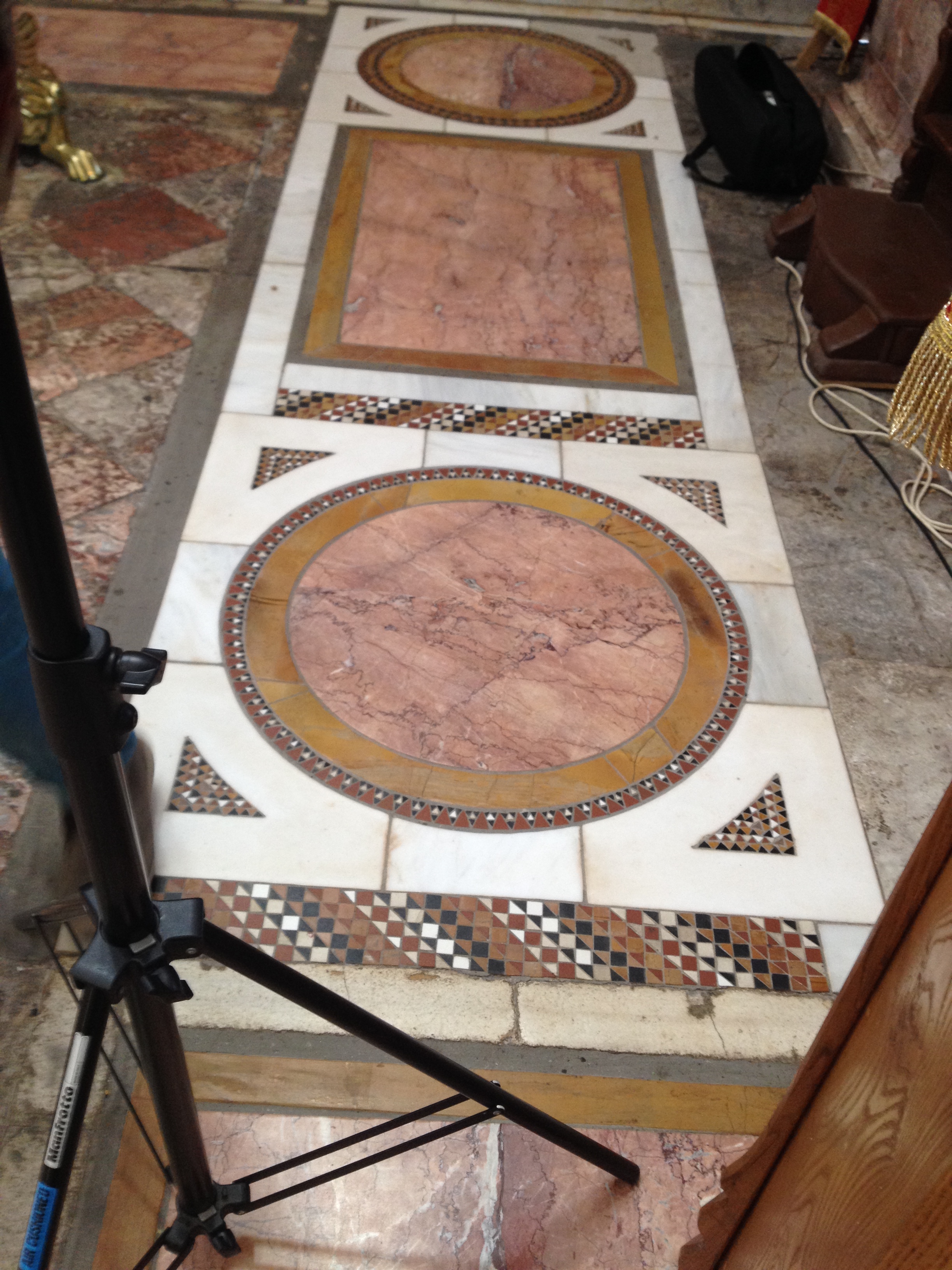 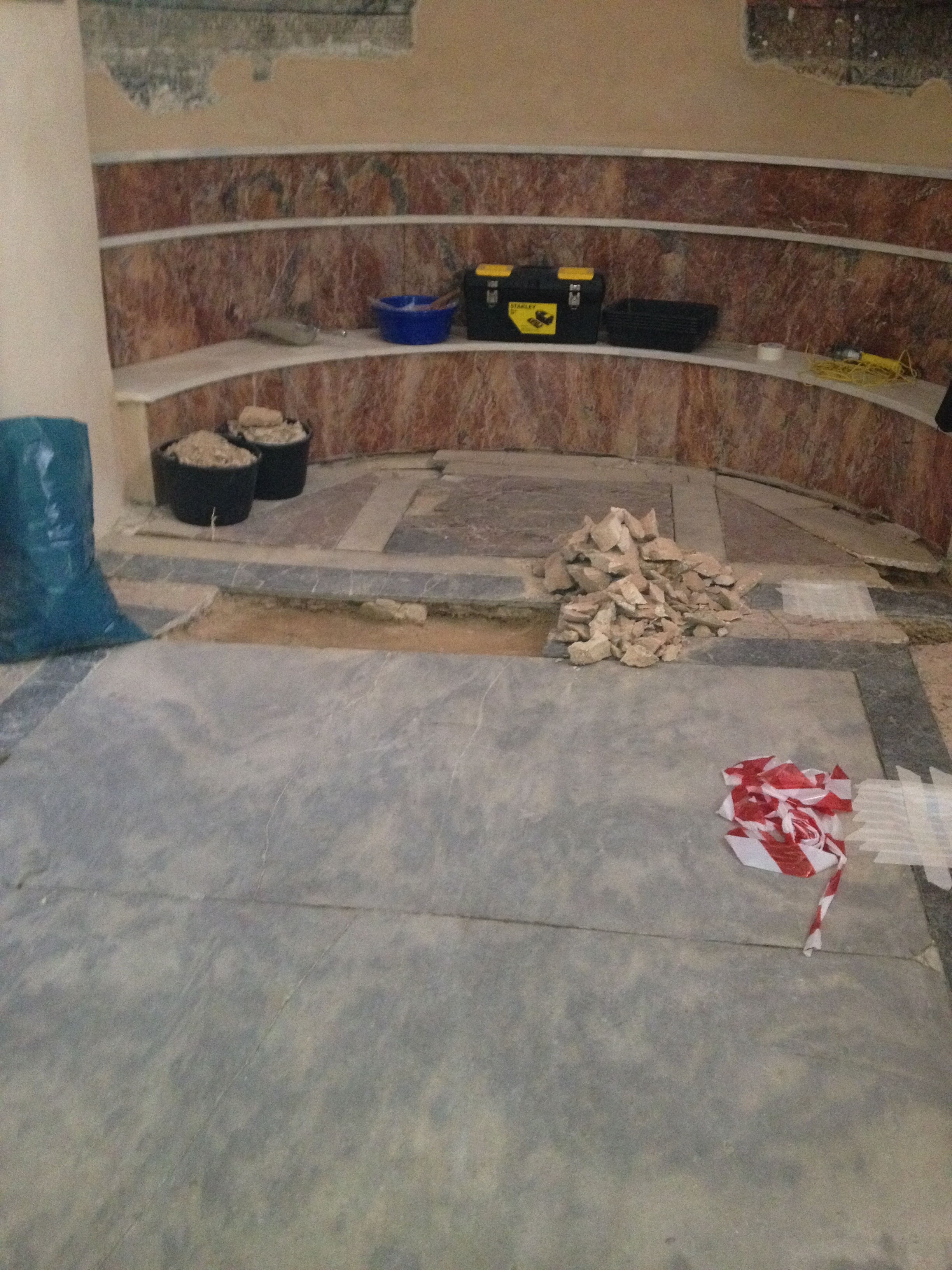 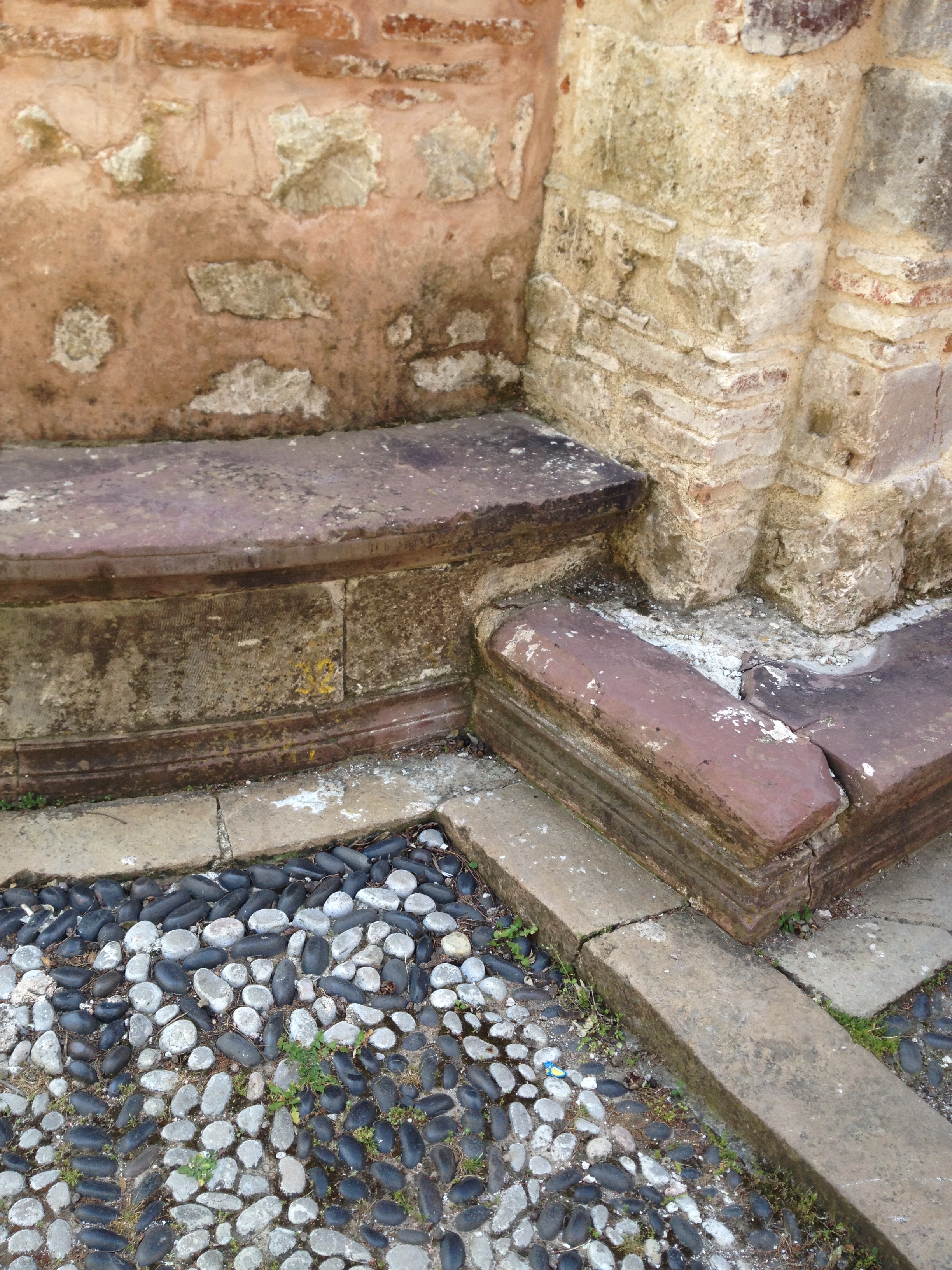 